Eskdale School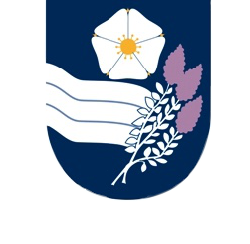 Admissions Privacy NoticeThis Privacy Notice has been written to inform applicants to be admitted to Eskdale School about what the school does with your personal information. This Notice may be subject to change. Note that the local education authority, North Yorkshire, may also process personal data in relation to admissions and if so will issue its own noticeWho are we?We, Eskdale School are a Data Controller as defined by Article 4(7) of GDPR. This means that we determine the purposes for which, and the manner in which, your personal data is processed, in particular in relation to your application for admission to the school. We have a responsibility to you and your personal data and will only collect and use this in ways which are compliant with data protection legislation. The school has appointed Veritau Ltd to be its Data Protection Officer (DPO). The role of the DPO is to ensure that the school is compliant with GDPR and to oversee data protection procedures. Veritau’s contact details are: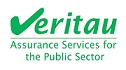 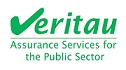 What information do we collect?The categories of information that we collect, hold and share include the following:Name and address of applicant pupilNames and address of parents or guardiansNames and telephone details of emergency contactsNames of siblings who already attend the schoolName of current and previous school(s) and attainments while thereLooked After or Previously Looked After statusPupil Premium eligibilityWe may also process certain ‘special category’ data about our pupils including:SEN status or ECHP, if availableWhy do we collect your personal data?We use the information we collect to identify and select candidates for admission to the school.The personal data that we collect in relation to applications for admission is processed in accordance with Article 6 and Article 9 of GDPR. Our legal basis for processing your personal data, in line with Articles 6(1)(e) and 9(2)(g), is to fulfil the public function conferred on the school, ie to identify suitable candidate pupils and admit them to itselfWho do we obtain your information from?Much of the information we process will be obtained directly from you. We will also process information received from:The pupil’s previous schoolLocal Education Authority (NYCC)Any previous local education authority Department for EducationWho do we share your personal data with?We routinely share personal data relating to admissions with Schools that pupils attend after leaving usLocal Education Authority (NYCC)Department for Education (DfE)National Health Service bodiesHow long do we keep your personal data for?Eskdale School will keep your data in line with our Information Policy. Most of the information we process about you will be retained as determined by statutory obligations. Any personal information which we are not required by law to retain will only be kept for as long as is necessary to fulfil our organisational needs. What rights do you have over your data?Under GDPR data subjects have the following rights in relation to the processing of their personal data:to be informed about how we process their personal data. This notice fulfils this obligationto request access to their personal data that we hold, and be provided with a copy of itto request that their personal data is amended if inaccurate or incompleteto request that their personal data is erased where there is no compelling reason for its continued processingto request that the processing of their personal data is restrictedto object to their personal data being processedIf you have any concerns about the way we have handled your personal data or would like any further information, then please contact our DPO on the address provided above. If we cannot resolve your concerns you may also complain to the Information Commissioner’s Office (the Data Protection Regulator) about the way in which the school has handled your personal data. You can do so by contacting:First Contact TeamInformation Commissioner’s OfficeWycliffe HouseWater LaneWilmslow CheshireSK9 5AFcasework@ico.org.uk  // 0303 123 1113